College of Social and Behavioral Sciences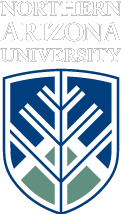 School of Communication			Phone: 928-523-2232PO Box 5619 					Fax: 928-523-1505Flagstaff, AZ 86011-5619Internship Information GuidelinesOrganization offering internship: Flagstaff Medical Center Marketing/PR departmentContact information (name/address/): Starla CollinsPhone: 773-2202Fax: 773-2395Email: Starla.collins@nahealth.comWhen internship is to take place (Fall, Spring, Summer, Ongoing): Fall 2013; spring 2014Type of Internship Offered (Internship Title and Responsibilities): See attachedPaid/Unpaid (if paid, please put type of payment e.g. stipend or salary):  Paid (prorated if per weeks)$1500 – 16 weeks/20 hours per week$1000 – 16 weeks/15 hours per week$500 – 16 weeks/10 hours per weekTotal number of hours of work per week: See aboveTotal number of weeks (an academic semester for fall or spring is 16 weeks long, for the summer it is 12 weeks long): Special skills required (e.g. web design, Excel, Powerpoint, etc.):Desktop publishing using Adobe CS4 suiteMicrosoft wordPlease provide any additional information for interested students: Looking for someone strong writing skills.Students must have a minimum of a 2.5 GPA (on a 4.0 scale) and be seniors (89 credit hours) in order to qualify for formal internship credit. Students who have not achieved senior status are able to qualify for formal internship credit on a case-by-case basis. 